                                                              ΕΡΤ Α.Ε.ΥΠΟΔΙΕΥΘΥΝΣΗ ΔΙΕΘΝΩΝ ΤΗΛΕΟΠΤΙΚΩΝ ΠΡΟΓΡΑΜΜΑΤΩΝΔΟΡΥΦΟΡΙΚΟ ΠΡΟΓΡΑΜΜΑ         Εβδομαδιαίο    πρόγραμμα  05/08/17 -  11/08/17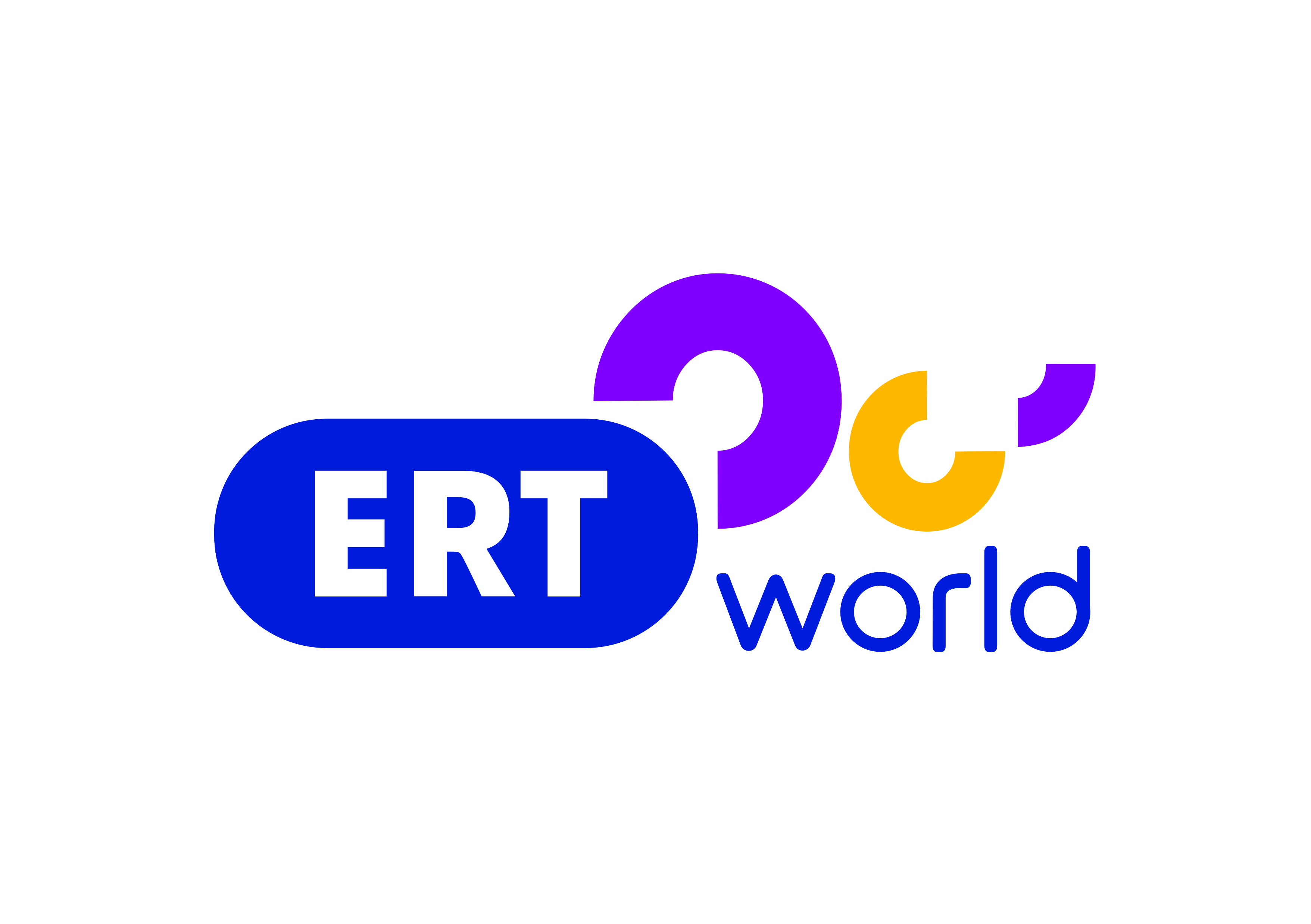  Σύνθεση και Ροή Προγράμματος                                 ΣΑΒΒΑΤΟ   5/807.00        ΜΑΖΙ ΤΟ ΣΑΒΒΑΤΟΚΥΡΙΑΚΟ10.00       ΤΑΞΙΔΕΥΟΝΤΑΣ ΣΤΗΝ ΕΛΛΑΔΑ11.00        ΤΑ ΕΠΑΓΓΕΛΜΑΤΑ ΤΗΣ ΘΑΛΑΣΣΑΣ12.00        ΔΕΛΤΙΟ ΕΙΔΗΣΕΩΝ12.30        ΤΟΠΙΚΕΣ ΚΟΥΖΙΝΕΣ13.30         ΔΙΑΣΠΟΡΑ      15.00        ΔΕΛΤΙΟ ΕΙΔΗΣΕΩΝ16.00        ΣΤΟΥΣ ΗΧΟΥΣ ΤΟΥ ΜΠΙΓΚ ΜΠΕΝ17.00         ONE WAY TICKET 18.00         ΔΕΛΤΙΟ ΕΙΔΗΣΕΩΝ18.15         20ος ΑΙΩΝΑΣ ΕΠΙΛΟΓΕΣ18.30         SOCIAL GROWTH19.00         ΟΙΝΟΣ Ο ΑΓΑΠΗΤΟΣ20.00          ΒΟΤΑΝΑ , ΚΑΡΠΟΙ ΤΗΣ ΓΗΣ      20.55          ΚΕΝΤΡΙΚΟ ΔΕΛΤΙΟ ΕΙΔΗΣΕΩΝ22.00          24 ΩΡΕΣ ΣΤΗΝ ΕΛΛΑΔΑ23.00          ΔΙΓΑΜΜΑ--------------------------------------------------------------------------------------      00.00         ΔΙΑΣΠΟΡΑ01.30         ONE WAY TICKET02.30         ΣΤΟΥΣ ΗΧΟΥΣ ΤΟΥ ΜΠΙΓΚ ΜΠΕΝ03.30         SOCIAL GROWTH04.00         ΟΙΝΟΣ Ο ΑΓΑΠΗΤΟΣ05.00         ΒΟΤΑΝΑ , ΚΑΡΠΟΙ ΤΗΣ ΓΗΣ          06.00         24 ΩΡΕΣ ΣΤΗΝ ΕΛΛΑΔΑ07.00         ΔΙΓΑΜΜΑ                                                ΚΥΡΙΑΚΗ     6/808.00          ΘΕΙΑ ΛΕΙΤΟΥΡΓΙΑ  10.30          ΜΟΥΣΙΚΗ ΠΑΡΑΔΟΣΗ11.30          ΠΟΔΗΛΑΤΟ ΠΑΝΤΟΥ12.00          ΔΕΛΤΙΟ ΕΙΔΗΣΕΩΝ12.30          ΕΤΣΙ ΓΙΟΡΤΑΖΟΥΝ ΟΙ ΕΛΛΗΝΕΣ          13.00          ΤΟ ΑΛΑΤΙ ΤΗΣ ΓΗΣ15.00          ΔΕΛΤΙΟ ΕΙΔΗΣΕΩΝ 16.00           ΠΡΟΣΩΠΙΚΑ17.00          28 ΦΟΡΕΣ ΕΥΡΩΠΗ  18.00           ΔΕΛΤΙΟ ΕΙΔΗΣΕΩΝ 18.15           20ος ΑΙΩΝΑΣ ΕΠΙΛΟΓΕΣ18.30           ΑΝΙΜΕΡΤ19.00           ΤΑ ΣΤΕΚΙΑ        20.00           ΤΑΞΙΔΕΥΟΝΤΑΣ ΣΤΗΝ ΕΛΛΑΔΑ          20.55           ΚΕΝΤΡΙΚΟ ΔΕΛΤΙΟ ΕΙΔΗΣΕΩΝ           22.00          ΣΤΗΝ ΥΓΕΙΑ ΜΑΣ----------------------------------------------------------------------------------------------01.00          ΜΟΥΣΙΚΗ ΠΑΡΑΔΟΣΗ01.30          ΠΟΔΗΛΑΤΟ ΠΑΝΤΟΥ02.00          ΑΝΙΜΕΡΤ03.00          ΠΡΟΣΩΠΙΚΑ04.00          28 ΦΟΡΕΣ ΕΥΡΩΠΗ05.00          ΤΑ ΣΤΕΚΙΑ06.00          ΤΑΞΙΔΕΥΟΝΤΑΣ ΣΤΗΝ ΕΛΛΑΔΑ                               ΔΕΥΤΕΡΑ   7/8
07.00           ΚΑΛΟΚΑΙΡΙΝΗ ΕΝΗΜΕΡΩΣΗ09.50           ΔΕΛΤΙΟ EURONEWS10.00           ΤΑΞΙΔΕΥΟΝΤΑΣ ΜΕ ΤΗ ΜΑΓΙΑ11.00           ΤΑ ΜΥΣΤΙΚΑ ΤΟΥ ΑΠΟΛΥΤΟΥ ΓΑΛΑΖΙΟΥ11.30           ΠΡΟΒΑ ΓΑΜΟΥ  12.00            ΔΕΛΤΙΟ ΕΙΔΗΣΕΩΝ  12.30            Ο ΑΝΔΡΟΚΛΗΣ ΚΑΙ ΤΑ ΛΙΟΝΤΑΡΙΑ ΤΟΥ13.30            ΑΓΡΟWEEK14.30            ON THE ROAD 
15.00            ΔΕΛΤΙΟ ΕΙΔΗΣΕΩΝ  16.00           TOP STORIES18.00            ΔΕΛΤΙΟ ΕΙΔΗΣΕΩΝ18.15            Η ΖΩΗ ΜΟΥ , Η ΥΓΕΙΑ ΜΟΥ18.50            ΠΑΡΑΣΚΗΝΙΟ19.50            Η ΜΗΧΑΝΗ ΤΟΥ ΧΡΟΝΟΥ20.55           ΚΕΝΤΡΙΚΟ ΔΕΛΤΙΟ ΕΙΔΗΣΕΩΝ22.00          Ο ΚΟΣΜΟΣ ΤΩΝ ΣΠΟΡ (Μ)23.00          ERT3.GR    (Μ)-----------------------------------------------------------------------------------00.30          Ο ΑΝΔΡΟΚΛΗΣ ΚΑΙ ΤΑ ΛΙΟΝΤΑΡΙΑ ΤΟΥ01.20          AGROWEEK02.15          ΤΑ ΜΥΣΤΙΚΑ ΤΟΥ ΑΠΟΛΥΤΟΥ ΓΑΛΑΖΙΟΥ02.45          ΠΡΟΒΑ ΓΑΜΟΥ   03.15          TOP STORIES05.00          ΠΑΡΑΣΚΗΝΙΟ06.00          Η ΜΗΧΑΝΗ ΤΟΥ ΧΡΟΝΟΥ                                    ΤΡΙΤΗ        8/807.00           ΚΑΛΟΚΑΙΡΙΝΗ ΕΝΗΜΕΡΩΣΗ09.50           ΔΕΛΤΙΟ EURONEWS10.00           ΤΑΞΙΔΕΥΟΝΤΑΣ ΜΕ ΤΗ ΜΑΓΙΑ11.00           ΤΑ ΜΥΣΤΙΚΑ ΤΟΥ ΑΠΟΛΥΤΟΥ ΓΑΛΑΖΙΟΥ11.30           ΠΡΟΒΑ ΓΑΜΟΥ12.00           ΔΕΛΤΙΟ ΕΙΔΗΣΕΩΝ12.30           Ο ΑΝΔΡΟΚΛΗΣ ΚΑΙ ΤΑ ΛΙΟΝΤΑΡΙΑ ΤΟΥ13.30           ΕΡΤ report14.30           SOCIAL GROWTH
15.00           ΔΕΛΤΙΟ ΕΙΔΗΣΕΩΝ 16.00           TOP STORIES18.00           ΔΕΛΤΙΟ ΕΙΔΗΣΕΩΝ18.15           Η ΖΩΗ ΜΟΥ , Η ΥΓΕΙΑ ΜΟΥ18.50          ΠΑΡΑΣΚΗΝΙΟ 19.50          Η  ΜΗΧΑΝΗ  ΤΟΥ  ΧΡΟΝΟΥ20.55           ΚΕΝΤΡΙΚΟ ΔΕΛΤΙΟ ΕΙΔΗΣΕΩΝ22.00           Ο ΚΟΣΜΟΣ ΤΩΝ ΣΠΟΡ  (Μ)23.00           ERT3.GR  (Μ)--------------------------------------------------------------------------------00.30          Ο ΑΝΔΡΟΚΛΗΣ ΚΑΙ ΤΑ ΛΙΟΝΤΑΡΙΑ ΤΟΥ01.20           ΕΡΤ report02.15          ΤΑ ΜΥΣΤΙΚΑ ΤΟΥ ΑΠΟΛΥΤΟΥ ΓΑΛΑΖΙΟΥ02.45          ΠΡΟΒΑ ΓΑΜΟΥ    03.15          TOP STORIES05.00          ΠΑΡΑΣΚΗΝΙΟ06.00          Η ΜΗΧΑΝΗ ΤΟΥ ΧΡΟΝΟΥ                                             ΤΕΤΑΡΤΗ   9/807.00           ΚΑΛΟΚΑΙΡΙΝΗ ΕΝΗΜΕΡΩΣΗ09.50           ΔΕΛΤΙΟ EURONEWS10.00           ΤΑΞΙΔΕΥΟΝΤΑΣ ΜΕ ΤΗ ΜΑΓΙΑ11.00          ΤΑ ΜΥΣΤΙΚΑ ΤΟΥ ΑΠΟΛΥΤΟΥ ΓΑΛΑΖΙΟΥ11.30           ΠΡΟΒΑ ΓΑΜΟΥ  12.00            ΔΕΛΤΙΟ ΕΙΔΗΣΕΩΝ  12.30           Ο ΑΝΔΡΟΚΛΗΣ ΚΑΙ ΤΑ ΛΙΟΝΤΑΡΙΑ ΤΟΥ13.30           BORDERS14.30           ΜΟΝΟΓΡΑΜΜΑ
15.00            ΔΕΛΤΙΟ ΕΙΔΗΣΕΩΝ 16.00           TOP STORIES18.00            ΔΕΛΤΙΟ ΕΙΔΗΣΕΩΝ18.15            Η ΖΩΗ ΜΟΥ , Η ΥΓΕΙΑ ΜΟΥ18.50            ΠΑΡΑΣΚΗΝΙΟ 19.50           Η  ΜΗΧΑΝΗ  ΤΟΥ  ΧΡΟΝΟΥ20.55           ΚΕΝΤΡΙΚΟ ΔΕΛΤΙΟ ΕΙΔΗΣΕΩΝ22.00           Ο ΚΟΣΜΟΣ ΤΩΝ ΣΠΟΡ  (Μ)23.00           ERT3.GR   (Μ)--------------------------------------------------------------------------------00.30          Ο ΑΝΔΡΟΚΛΗΣ ΚΑΙ ΤΑ ΛΙΟΝΤΑΡΙΑ ΤΟΥ  01.20          BORDERS02.15          ΤΑ ΜΥΣΤΙΚΑ ΤΟΥ ΑΠΟΛΥΤΟΥ ΓΑΛΑΖΙΟΥ02.45          ΠΡΟΒΑ ΓΑΜΟΥ     03.15          TOP STORIES05.00          ΠΑΡΑΣΚΗΝΙΟ06.00          Η ΜΗΧΑΝΗ ΤΟΥ ΧΡΟΝΟΥ                                          ΠΕΜΠΤΗ   10/807.00          ΚΑΛΟΚΑΙΡΙΝΗ ΕΝΗΜΕΡΩΣΗ09.50          ΔΕΛΤΙΟ EURONEWS10.00          ΤΑΞΙΔΕΥΟΝΤΑΣ ΜΕ ΤΗ ΜΑΓΙΑ11.00         ΤΑ  ΜΥΣΤΙΚΑ ΤΟΥ ΑΠΟΛΥΤΟΥ ΓΑΛΑΖΙΟΥ11.30          ΠΡΟΒΑ ΓΑΜΟΥ12.00          ΔΕΛΤΙΟ ΕΙΔΗΣΕΩΝ  12.30          Ο  ΑΝΔΡΟΚΛΗΣ ΚΑΙ ΤΑ ΛΙΟΝΤΑΡΙΑ ΤΟΥ13.30          ΜΙΛΑΜΕ ΕΛΕΥΘΕΡΑ   14.30          ΑΝΙΜΕΡΤ15.00           ΔΕΛΤΙΟ ΕΙΔΗΣΕΩΝ  16.00           TOP STORIES18.00           ΔΕΛΤΙΟ ΕΙΔΗΣΕΩΝ18.15           Η ΖΩΗ ΜΟΥ , Η ΥΓΕΙΑ ΜΟΥ18.50          ΠΑΡΑΣΚΗΝΙΟ19.50          Η  ΜΗΧΑΝΗ  ΤΟΥ  ΧΡΟΝΟΥ20.55           ΚΕΝΤΡΙΚΟ ΔΕΛΤΙΟ ΕΙΔΗΣΕΩΝ22.00           Ο ΚΟΣΜΟΣ ΤΩΝ ΣΠΟΡ  (Μ)23.00           ERT3.GR  (Μ)--------------------------------------------------------------------------------00.30          Ο ΑΝΔΡΟΚΛΗΣ ΚΑΙ ΤΑ ΛΙΟΝΤΑΡΙΑ ΤΟΥ01.20          ΜΙΛΑΜΕ ΕΛΕΥΘΕΡΑ02.15          ΤΑ ΜΥΣΤΙΚΑ ΤΟΥ ΑΠΟΛΥΤΟΥ ΓΑΛΑΖΙΟΥ02.45          ΠΡΟΒΑ ΓΑΜΟΥ    03.15          TOP STORIES05.00          ΠΑΡΑΣΚΗΝΙΟ06.00          Η ΜΗΧΑΝΗ ΤΟΥ ΧΡΟΝΟΥ                                   ΠΑΡΑΣΚΕΥΗ          11/8
 07.00          ΚΑΛΟΚΑΙΡΙΝΗ ΕΝΗΜΕΡΩΣΗ09.50          ΔΕΛΤΙΟ EURONEWS10.00          ΤΑΞΙΔΕΥΟΝΤΑΣ ΜΕ ΤΗ ΜΑΓΙΑ11.00          ΤΑ ΜΥΣΤΙΚΑ ΤΟΥ ΑΠΟΛΥΤΟΥ ΓΑΛΑΖΙΟΥ11.30          ΠΡΟΒΑ ΓΑΜΟΥ  12.00          ΔΕΛΤΙΟ ΕΙΔΗΣΕΩΝ  12.30          Ο ΑΝΔΡΟΚΛΗΣ ΚΑΙ ΤΑ ΛΙΟΝΤΑΡΙΑ ΤΟΥ13.00           ΑΠΟ ΑΓΚΑΘΙ ΡΟΔΟ14.00           ΑΡΧΑΙΩΝ ΔΡΑΜΑ15.00           ΔΕΛΤΙΟ ΕΙΔΗΣΕΩΝ 16.00           ΦΩΤΑ ΠΟΡΕΙΑΣ  (Κώστας Βίρβος )18.00           ΔΕΛΤΙΟ ΕΙΔΗΣΕΩΝ18.15           Η ΖΩΗ ΜΟΥ , Η ΥΓΕΙΑ ΜΟΥ18.50          ΠΑΡΑΣΚΗΝΙΟ 19.50          Η  ΜΗΧΑΝΗ  ΤΟΥ  ΧΡΟΝΟΥ20.55          ΚΕΝΤΡΙΚΟ ΔΕΛΤΙΟ ΕΙΔΗΣΕΩΝ22.00           Ο ΚΟΣΜΟΣ ΤΩΝ ΣΠΟΡ  (Μ)23.00           ERT3.GR  (Μ)--------------------------------------------------------------------------------00.30          Ο ΑΝΔΡΟΚΛΗΣ ΚΑΙ ΤΑ ΛΙΟΝΤΑΡΙΑ ΤΟΥ01.00           ΑΠΟ ΑΓΚΑΘΙ ΡΟΔΟ02.00          ΤΑ ΜΥΣΤΙΚΑ ΤΟΥ ΑΠΟΛΥΤΟΥ ΓΑΛΑΖΙΟΥ02.30          ΠΡΟΒΑ ΓΑΜΟΥ     03.00          ΦΩΤΑ ΠΟΡΕΙΑΣ05.00          ΠΑΡΑΣΚΗΝΙΟ06.00          Η ΜΗΧΑΝΗ ΤΟΥ ΧΡΟΝΟΥ